ΠΡΟΚΗΡΥΞΗΕΛΛΗΝΙΚΗ ΔΗΜΟΚΡΑΤΙΑ                                                    Σπάρτη 19/07/2019ΝΟΜΟΣ ΛΑΚΩΝΙΑΣ                                                             Αριθ. πρωτ: 14958ΔΗΜΟΣ ΣΠΑΡΤΗΣΔ/ΝΣΗ ΟΙΚ. ΥΠΗΡΕΣΙΩΝΤΜΗΜΑ ΠΡΟΜΗΘΕΙΩΝ ΚΑΙ ΕΡΓΑΣΙΩΝ                             Ταχ. Δ/νση: Μαγούλα                                                    Ταχ. Κωδ: 23100                                                           Πληροφορίες: Μ. Βαχαβιώλου                                         Τηλ. 27313-61116                                                        FAX: 27313-61124                                                              e-mail: m.vaxavioloy@1504.syzefxis.gov.grΠΡΟΚΗΡΥΞΗ ΔΙΕΘΝΟΥΣ ΑΝΟΙΚΤΟΥ ΗΛΕΚΤΡΟΝΙΚΟΥ ΔΙΑΓΩΝΙΣΜΟΥ ΓΙΑ ΤΗΝ ΠΡΟΜΗΘΕΙΑ ΜΕ ΤΙΤΛΟ « ΠΡΟΜΗΘΕΙΑ ΟΧΗΜΑΤΩΝ ΚΑΙ ΣΥΝΟΔΕΥΤΙΚΟΥ ΕΞΟΠΛΙΣΜΟΥ ΤΟΥ ΔΗΜΟΥ ΣΠΑΡΤΗΣ»                                                Ο   Δήμαρχος Σπάρτηςπροκηρύσσει ανοικτό ηλεκτρονικό διαγωνισμό με σφραγισμένες προσφορές και κριτήριο κατακύρωσης τη βέλτιστη σχέση ποιότητας – τιμής ανά είδος, η οποία εκτιμάται βάσει κριτηρίων αξιολόγησης, τα οποία ορίζονται στην αριθ. 111/2018 μελέτη της Δ/νσης Τεχνικών Υπηρεσιών, Χωροταξίας, Υπηρεσίας Δόμησης και Περιβάλλοντος, για την ανάδειξη αναδόχου για  την προμήθεια με τίτλο « ΠΡΟΜΗΘΕΙΑ ΟΧΗΜΑΤΩΝ ΚΑΙ ΣΥΝΟΔΕΥΤΙΚΟΥ ΕΞΟΠΛΙΣΜΟΥ ΤΟΥ  ΔΗΜΟΥ ΣΠΑΡΤΗΣ » Προϋπολογισμού  323.500,00   ευρώ συμπεριλαμβανομένου του Φ.Π.Α.                                             CPV ΚΩΔΙΚΟΣ NUTS  GR 2541. Αναθέτουσα Αρχή – Στοιχεία Επικοινωνίας2. Πρόσβαση στα έγγραφα:1.  Όλες οι επικοινωνίες σε σχέση με τα βασικά στοιχεία της διαδικασίας σύναψης της σύμβασης, καθώς και όλες οι ανταλλαγές πληροφοριών, ιδίως η ηλεκτρονική υποβολή, εκτελούνται με τη χρήση της πλατφόρμας του Εθνικού Συστήματος Ηλεκτρονικών Δημοσίων Συμβάσεων (ΕΣΗΔΗΣ), η οποία είναι προσβάσιμη μέσω της Διαδικτυακής πύλης www.promitheus.gov.gr.2. Τα ανωτέρω έγγραφα της σύμβασης θα βρίσκονται αναρτημένα και στην ιστοσελίδα του Δήμου:www.sparti.gov.gr  3. Σύντομη Περιγραφή της δημόσιας σύμβασης Αντικείμενο της σύμβασης  είναι  η προμήθεια οχημάτων και συνοδευτικού εξοπλισμού του Δ.Σπάρτης, σύμφωνα με την Τεχνική Έκθεση και τις Τεχνικές Προδιαγραφές, της αριθ. 111/2018 μελέτης του Τμήματος Μελετών και Κατασκευής Έργων, της Δ/νσης Τεχνικών Υπηρεσιών, Χωροταξίας, Υπηρεσίας Δόμησης και Περιβάλλοντος, που αποτελεί το ΠΑΡΑΡΤΗΜΑ Ι  της παρούσας Διακήρυξης.  4. ΠροσφορέςΟι   Προσφορές υποβάλλονται με βάσει το σχετικό άρθρο 2.4 της Διακήρυξης και σύμφωνα με τις απαιτήσεις που ορίζονται στα Παραρτήματα 1-3 αυτής.5. Χρόνος παράδοσης – μέγιστος χρόνος υλοποίησηςΗ προμήθεια θα ολοκληρωθεί σε διάστημα εκατόν πενήντα (150) ημερών από την υπογραφή της σύμβασης6. Δικαιούμενοι συμμετοχήςΌπως ορίζεται στο άρθρο 2.2.1 της Διακήρυξης7. Ειδικοί όροι εκτέλεσης της σύμβασης:Όπως προβλέπονται στην αριθ. 111/2018 μελέτη της Δ/νσης Τεχνικών Υπηρεσιών, Χωροταξίας, Υπηρεσίας Δόμησης και Περιβάλλοντος8. Παραλαβή προσφορών:Η καταληκτική ημερομηνία παραλαβής των προσφορών είναι η 6η Σεπτεμβρίου του έτους 2019, ημέρα Παρασκευή  και ώρα 12:00 Η διαδικασία θα διενεργηθεί με τη χρήση της πλατφόρμας του Εθνικού Συστήματος Ηλεκτρονικών Δημοσίων Συμβάσεων (Ε.ΣΗ.ΔΗ.Σ), η οποία είναι προσβάσιμη μέσω της Διαδικτυακής πύλης  www.promitheus.gov.gr, από την 26η  του μηνός Ιουλίου του έτους 2019, ημέρα Παρασκευή9. Χρόνος ισχύος προσφορώνΟι υποβαλλόμενες προσφορές ισχύουν και δεσμεύουν τους οικονομικούς φορείς για διάστημα πέντε (5) μηνών από την επόμενη της διενέργειας του διαγωνισμού. Κατά τα λοιπά ισχύουν όσα ορίζονται στο άρθρο 2.4.5 της Διακήρυξης10. Γλώσσα σύνταξης προσφορώνΣτην  Ελληνική γλώσσα ή συνοδεύονται από επίσημη μετάφραση τους στην Ελληνική γλώσσα. Ενημερωτικά και τεχνικά φυλλάδια και άλλα έντυπα- εταιρικά ή μη με ειδικό τεχνικό περιεχόμενο μπορούν να υποβάλλονται σε άλλη Ευρωπαϊκή γλώσσα, χωρίς να συνοδεύονται από μετάφραση στην Ελληνική.11. Εγγυήσειςα) Εγγυητική Επιστολή Συμμετοχής, σύμφωνα με το άρθρα 2.1.5 και  2.2.2.1 της Διακήρυξηςβ) Εγγυητική Επιστολή Καλής Εκτέλεσης, σύμφωνα με το άρθρα 2.1.5 και  4.1 της Διακήρυξης12. ΧρηματοδότησηΦορέας χρηματοδότησης της παρούσας σύμβασης είναι το  Υπουργείο Εσωτερικών,Κωδ. ΣΑΕ 0552017ΣΕ05500010, ποσό € 305.000,00 και Ίδιοι Πόροι του Δήμου ποσό € 18.500,00. Η δαπάνη για την εν λόγω σύμβαση βαρύνει τον με Κ.Α.69-7131.001  του προϋπολογισμού του οικονομικού έτους 2019, του Δήμου Σπάρτης « Προμήθεια οχημάτων & συνοδευτικού εξοπλισμού του Δ. Σπάρτης»  13. Κριτήρια ΕπιλογήςΣύμφωνα με την αριθ. 111/2018 μελέτη και τα άρθρα 2.2.4  έως 2.2.8 της Διακήρυξης14. Προδικαστικές προσφυγέςΑναλυτικά πληροφορίες για τις προδικαστικές προσφυγές δίδονται στο άρθρο 3.4 της Διακήρυξης.15. ΔημοσιεύσειςΑ. Δημοσίευση στην Επίσημη Εφημερίδα της Ευρωπαϊκής ΈνωσηςΠροκήρυξη της παρούσας σύμβασης απεστάλη με ηλεκτρονικά μέσα για δημοσίευση στις 19/07/2019 στην Υπηρεσία  Εκδόσεων της Ευρωπαϊκής Ένωσης και δημοσιεύθηκε στις 24/07/2019  με αριθ. προκήρυξης  στην ΕΕ S :2019/S 141-346772Β. Δημοσίευση σε Εθνικό ΕπίπεδοΗ προκήρυξη και το πλήρες κείμενο της παρούσας Διακήρυξης καταχωρήθηκαν στο Κεντρικό Ηλεκτρονικό Μητρώο Δημοσίων Συμβάσεων (ΚΗΜΔΗΣ)Το πλήρες κείμενο της παρούσας Διακήρυξης καταχωρήθηκε ακόμη και στη διαδικτυακή πύλη του Ε.Σ.Η.ΔΗ.Σ.:  http://www.promitheus.gov.gr, όπου η σχετική ηλεκτρονική διαδικασία σύναψης σύμβασης στην πλατφόρμα ΕΣΗΔΗΣ έλαβε Συστημικό Αύξοντα Αριθμό 77374Προκήρυξη (περίληψη της παρούσας Διακήρυξης)  θα δημοσιευθεί  και στον Ελληνικό Τύπο   , σύμφωνα με το άρθρο 66 του Ν. 4412/2016  στην εφημερίδα « ΛΑΚΩΝΙΚΟΣ ΤΥΠΟΣ »Η προκήρυξη (περίληψη της παρούσας Διακήρυξης) όπως προβλέπεται στην περίπτωση 16 της παραγράφου 4 του άρθρου 2 του Ν. 3861/2010,  θα αναρτηθεί  στο διαδίκτυο, στον ιστότοπο http://et.diavgeia.gov.gr/ (ΠΡΟΓΡΑΜΜΑ ΔΙΑΥΓΕΙΑ) Η Διακήρυξη θα καταχωρηθεί  στο διαδίκτυο, στην ιστοσελίδα της αναθέτουσας αρχής, στη διεύθυνση (URL) :   www.sparti.gov.gr  Γ.  Έξοδα δημοσιεύσεωνΗ δαπάνη των δημοσιεύσεων στον Ελληνικό Τύπο βαρύνει τον  προμηθευτή που ανακηρύχτηκε ανάδοχος με τη διαδικασία, με την προσκόμιση των νόμιμων παραστατικών.                                                                                   Ο   Δήμαρχος                                                                              Βαλιώτης  Ευάγγελος       Διαθέσιμα Αρχεία1.ΠΑΡΑΡΤΗΜΑ Ι (Αριθ. 111/2018 Μελέτη2. ΠΑΡΑΡΤΗΜΑ ΙΙ ( Έντυπο προσφοράς)3. ΠΑΡΑΡΤΗΜΑ ΙΙΙ ( ΕΕΕΣ)4. ΠΑΡΑΡΤΗΜΑ  IV (Προκήρυξη)43413000-116800000-334921100-042418000-942415100-934142100-5ΕπωνυμίαΔΗΜΟΣ ΣΠΑΡΤΗΣΤαχυδρομική διεύθυνσηΕΥΑΓΓΕΛΙΣΤΡΙΑΣ 83-91ΠόληΣΠΑΡΤΗΤαχυδρομικός Κωδικός23100ΧώραΕΛΛΑΔΑΚωδικός ΝUTSGR 254Τηλέφωνο27313-61116-27313-63362Φαξ27313-61124Ηλεκτρονικό Ταχυδρομείο m.vaxavioloy@1504.syzefxis.gov.gr, a.kalavrytinos@1504.syzefxis.gov.grΑρμόδιος για πληροφορίεςΜ. ΒΑΧΑΒΙΩΛΟΥ – Α. ΚΑΛΑΒΡΥΤΙΝΟΣΓενική Διεύθυνση στο διαδίκτυο  (URL)http://www.promitheus.gov.grΔιεύθυνση του προφίλ αγοραστή στο διαδίκτυο (URL)www.sparti.gov.grΔΙΑΔΥΚΤΙΑΚΟΣ ΤΟΠΟΣ ΥΠΟΒΟΛΗΣΠΡΟΣΦΟΡΑΣΔΙΑΔΥΚΤΙΑΚΟΣ ΤΟΠΟΣ ΥΠΟΒΟΛΗΣΠΡΟΣΦΟΡΑΣΗΜΕΡΟΜΗΝΙΑ ΔΗΜΟΣΙΕΥΣΗΣ ΕΕΕΕΗΜΕΡΟΜΗΝΙΑΑΝΑΡΤΗΣΗΣΔΙΑΚΗΡΥΞΗΣ ΣΤΟΚΗΜΔΗΣΗΜΕΡΟΜΗΝΙΑ ΕΝΑΡΞΗΣΥΠΟΒΟΛΗΣΠΡΟΣΦΟΡΩΝΚΑΤΑΛΗΚΤΙΚΗΗΜΕΡΟΜΗΝΙΑΥΠΟΒΟΛΗΣ ΠΡΟΣΦΟΡΩΝhttp://www.promitheus.gov.grhttp://www.promitheus.gov.gr22/07/201925/07/201926/07/201906/09/2019 και ώρα 12:00μ.μΚΑΤΑΘΕΣΗ ΕΝΤΥΠΩΝ ΣΤΟΓΡΑΦΕΙΟ ΠΡΩΤΟΚΟΛΛΟΥΚΑΤΑΘΕΣΗ ΕΝΤΥΠΩΝ ΣΤΟΓΡΑΦΕΙΟ ΠΡΩΤΟΚΟΛΛΟΥΚΑΤΑΘΕΣΗ ΕΝΤΥΠΩΝ ΣΤΟΓΡΑΦΕΙΟ ΠΡΩΤΟΚΟΛΛΟΥΕΩΣ 08/09/2019   και ώρα 14:00 μ.μΕΩΣ 08/09/2019   και ώρα 14:00 μ.μΑΠΟΣΦΡΑΓΗΣΗΑΠΟΣΦΡΑΓΗΣΗΑΠΟΣΦΡΑΓΗΣΗΗΜΕΡΟΜΗΝΙΑ  09/09/2019  και ώρα 12:00 π.μΗΜΕΡΟΜΗΝΙΑ  09/09/2019  και ώρα 12:00 π.μ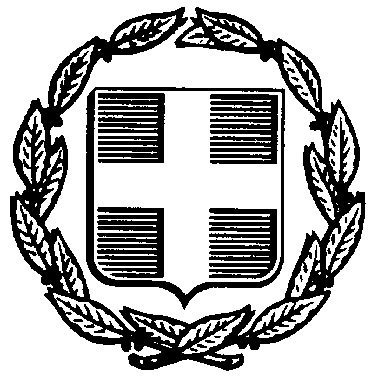 